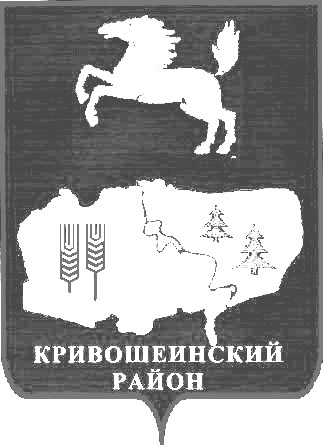 АДМИНИСТРАЦИЯ КРИВОШЕИНСКОГО РАЙОНАПОСТАНОВЛЕНИЕ05.07.2017											 № 287с. Кривошеино Томской областиОб утверждении муниципальной программы «Муниципальная поддержка специалистов предприятий агропромышленногокомплекса и социальной сферы Кривошеинского района на 2017-2024 г.г.»(в ред. постановлений Администрации Кривошеинского района от 21.10.2020 № 610,
от 26.12.2020 № 775, от 22.12.2021 № 886, от 20.01.2023 № 37, от 04.09.2023 № 502, 
от 06.12.2023 № 738)В соответствии Федеральным законом 06.10.2003г. N 131-ФЗ «Об общих принципах организации местного самоуправления в Российской Федерации», ст.179 Бюджетного кодекса Российской Федерации, постановлением Администрации Кривошеинского района от 11.10.2013 № 758 «Об утверждении Порядка разработки, реализации и оценки эффективности муниципальных программ муниципального образования Кривошеинский район», в целях привлечения специалистов для работы на предприятиях агропромышленного комплекса и социальной сферы на территории муниципального образования Кривошеинский район,ПОСТАНОВЛЯЮ:1. Утвердить муниципальную программу «Муниципальная поддержка специалистов предприятий агропромышленного комплекса и социальной сферы Кривошеинского района на 2017-2024 г.г.» согласно приложению к настоящему постановлению.2. Управлению финансов Администрации Кривошеинского района предусмотреть финансовое обеспечение в бюджете Кривошеинского района Томской области муниципальной программы «Муниципальная поддержка специалистов предприятий агропромышленного комплекса и социальной сферы Кривошеинского района на 2017-2024 г.г». 3.Настоящее постановление вступает в силу после официального опубликования.4.Настоящее постановление подлежит опубликованию в газете «Районные вести», размещению на официальном сайте муниципального образования Кривошеинский район в информационно-телекоммуникационной сети «Интернет» и в сборнике нормативных актов Администрации Кривошеинского района.5. Контроль за исполнением настоящего постановления возложить на Первого заместителя Главы Кривошеинского района Глава Кривошеинского района	(Глава Администрации)								С.А.Тайлашев8 (382 51) 2-12-71Направлено:Сибиряков Д.В., Управление финансов , Управление образования, ЭО, КРБПриложение к постановлениюАдминистрации Кривошеинского районаот 05.07.2017 г №287ПАСПОРТ муниципальной программы «Муниципальная поддержка специалистов предприятий агропромышленного комплекса и социальной сферы Кривошеинского района на 2017-2024 г.г.»* - сумма финансирования уточняется при принятии бюджета на очередной финансовый годСОДЕРЖАНИЕ ПРОБЛЕМЫ И ОБОСНОВАНИЕ НЕОБХОДИМОСТИ ЕЕ РЕШЕНИЯРазработка Программы обусловлена кадровыми проблемами, возникшими на предприятиях агропромышленного комплекса, образования, здравоохранения, культуры, расположенных на территории Кривошеинского муниципального района и необходимостью решения задач по привлечению и закреплению специалистов для работы в них.Программа «Поддержка специалистов предприятий агропромышленного комплекса и социальной сферы Кривошеинского района» (далее именуемая - Программа) разработана для осуществления поддержки и привлечения специалистов предприятий агропромышленного комплекса и социальной сферы (здравоохранение, образование, культура), вновь прибывающих и (или) впервые принятых на работу в учреждения агропромышленного комплекса и социальной сферы (здравоохранение, образование, культура), путём временного найма жилых помещений и получающих компенсацию расходов по найму жилых помещений.Муниципальное образование Кривошеинский район, имея перспективы развития экономики, должен развиваться гармонично и всесторонне, комплексно. Должен стать местом для комфортного проживания человека.ОбразованиеСтратегия социально-экономического развития муниципального образования Кривошеинский район до . определяет в рамках одной из целей «повышения уровня и качества жизни населения муниципального образования Кривошеинский район» решение важной задачи – повышение качества общего образования.Поскольку, одной из основных проблем в области образования является старение педагогических кадров, для решения выделенной задачи необходимо обеспечение системы общего и дополнительного образования детей управленческими и педагогическими кадрами.Общее образование в муниципалитете представлено:- 10 общеобразовательными школами, из которых 4 средних и 6 основных, а также 4 филиалами начального общего образования. Число обучающихся на 1 сентября 2016 года составило 1464  человек (в прошлом учебном году 1445 человек). При этом 47 % обучающихся от общего числа составляют школьники районного центра. В перспективе прослеживается дальнейшее увеличение числа школьников. К 2018 году прогноз составляет 1586 обучающихся.- 3 детскими дошкольными образовательными учреждениями (15 групп дошкольного образования полного дня на базе 9 школ, 3 группы дошкольного образования кратковременного пребывания при школах, которые посещают 680 детей).В направлении развития инфраструктуры образования поэтапно в рамках выделенных бюджетных ассигнований проводятся капитальные ремонты и текущие ремонты на предприятиях.Несмотря на преобразования в образовательных учреждениях, все же остаются не решенные проблемы в области образования, над которыми необходимо работать в ближайшие годы:  Необходимость дальнейших капитальных ремонтов зданий образовательных предприятий;Предметная перегруженность педагогов в малокомплектной школе;Недостаточность учебных площадей, процесс обучения происходит в две смены;Увеличение числа детей с ограниченными  возможностями здоровья, которые требуют индивидуального подхода в обучении;Старение педагогических кадров;Отсутствие технических специалистов в образовательных учреждениях;Недостаточно активно развивается инновационная и экспериментальная работа.По состоянию на 01.01.2016 года:- средний возраст учителей – 48 лет, воспитателей– 42;- доля учителей в возрасте до 30 лет – 12 человек в общей численности учителей общеобразовательных предприятий – 7 % (выросла незначительно);- укомплектованность общеобразовательных предприятий педагогическими кадрами, имеющими высшее образование – 70,8%; дошкольных – 31,63, доп. образования – 78,38- доля педагогических работников, имеющих в установленном порядке первую и высшую квалификационные категории, в общей численности педагогических работников – 61 %.Средний возраст руководителей, учителей и педагогических работников по муниципалитету:           Учителя общеобразовательных предприятийПо возрастным группам:           Педагогические работники дошкольных предприятийПо возрастным группам:Так в сфере образования за последние три года количество педагогов пенсионного возраста составляет 45% от общего количества педагогических работников в районе (пенсионный возраст рассматривается после 50 лет для женщин, 60 лет - для мужчин).Вопрос "старения" кадров касается не только учителей, но и руководителей образовательных предприятий. Проблема омоложения кадрового состава работников очень актуальна для отраслей социальной сферы, необходим приток профессиональных, неординарно мыслящих, владеющих современными технологиями молодых людей, имеющих потенциал для развития.ЗдравоохранениеВ системе здравоохранения большое внимание в муниципальном образовании Кривошеинский район уделяется работе по улучшению качества и повышению доступности оказания медицинской помощи населению. Основой системы здравоохранения на территории Кривошеинского района является Областное государственное бюджетное учреждение здравоохранения «Кривошеинская районная больница», которая представлена: - круглосуточным стационаром;- дневным стационаром;- поликлиника;- скорая медицинская помощь;- ОВП;- ФАПы.В здравоохранении муниципального образования Кривошеинский район на 01.10.2016 года численность врачей составляет 47 человек и 126 работников среднего медицинского персонала.Сегодня имеются две задачи, над которыми предстоит работать в ближайшие годы:- проведение плановой системной работы по привлечению квалифицированных медицинских кадров в МО Кривошеинский район.- необходимость дальнейших капитальных ремонтов зданий медицинских предприятийПо состоянию на 01.10.2016 года ОГАУЗ «Кривошеинская районная больница» нуждается в квалифицированном врачебном медицинском персонале (педиатр, онколог, терапевт, КЛД, акушер-гинеколог, анестезиолог-реаниматолог, стоматолог, хирург) и среднем медицинском персонале.	Культура Сфера культуры в Кривошеинском районе включает МБУК «Кривошеинская межпоселенческая клубная система», объединяющая 15 клубных предприятий, МБУ «Кривошеинская центральная межпоселенческая библиотека», объединяющая 14 библиотек, из них 12 – расположены на территориях сельских поселений района.По - прежнему,  отмечается устойчивая тенденция к росту потребности в услугах культуры. В рамках проектной и творческой деятельности весь период МБУК «Кривошеинская межпоселенческая клубная система» (далее - МБУК МЦКС) привлекаются дополнительные финансовые средства из местного, областного, федерального бюджета на укрепление материальной базы объектов культуры, приобретается аппаратура, оргтехника, сценические костюмы, мебель. Ежегодно проводятся косметические и текущие ремонты в сельских домах культуры.Однако, остается значительная потребность в капитальном ремонте и привлечении квалифицированных кадров для работы на селе.По состоянию на 01.10.2016 кадровая потребность учреждения культуры и библиотечной системы Кривошеинского района в концертмейстере, руководителе коллектива народного вокала, руководителе коллектива эстрадного вокала, режиссере массовых мероприятий.Агропромышленный комплекс	Агропромышленный комплекс является важным и приоритетным сектором экономики Кривошеинского района. МО Кривошеинский район было и остаётся сугубо сельскохозяйственным. Для ведения сельского хозяйства район располагает значительными земельными ресурсами, площадь земель сельскохозяйственного назначения составляет 69,2 тыс.га., из них - 57,5 % приходится на долю пашни или 39,8 тыс.га. Сельское хозяйство представлено в 7 сельских поселениях района и во всех 22 населённых пунктах. Основой экономики сельского хозяйства района остаются три крупных коллективных сельскохозяйственных предприятия - СПК «Белосток», СПК «Кривошеинский», ООО СП «Возрождение».В Кривошеинском районе за последние три года наблюдается положительная тенденция по выполнению основных показателей развития отрасли, которые были достигнуты благодаря проводимой бюджетной политике в районе по развитию агропромышленного комплекса. Рост объемов производства сельскохозяйственной продукции в Кривошеинском районе обусловлен, в том числе, за счет улучшения кадрового состава сельскохозяйственных товаропроизводителей, достигнутого за счет повышения квалификации руководителей и специалистов, закрепления молодых специалистов. Перед агропромышленным комплексом Кривошеинского района на долгосрочную перспективу стоит задача закрепления и дальнейшего развития достигнутых положительных тенденций в аграрном секторе.Дальнейшее развитие современного сельского хозяйства возможно на основе перехода к новому технико-технологическому состоянию за счет реализации инвестиционных проектов, внедрения инновационных разработок и высоких технологий, эффективность реализации которых во многом определяется наличием кадрового потенциала, уровнем его профессионализма. В связи с этим актуальным является вопрос формирования в агропромышленном комплексе района кадрового потенциала нового уровня, способного к обеспечению эффективной деятельности сельхозпредприятий и стратегическому развитию агропромышленного комплекса. В 2016 году по сравнению с 2015 годом среди работников, замещающих должности руководителей и специалистов в сельскохозяйственных организациях, уменьшилась доля руководителей и специалистов, имеющих высшее профессиональное образование. При достигнутых определенных положительных результатах проблемы кадрового обеспечения остаются достаточно острыми и требуют дальнейшего решения.  В последние годы в сельском хозяйстве сохраняется тенденция «старения» кадрового состава.Привлекательность работы в сельскохозяйственном производстве для выпускников аграрных образовательных предприятий остается по-прежнему низкой.  	На территории Кривошеинского района идет тенденция к снижению количества квалифицированных кадров, а так же возникают проблемы с привлечением молодых специалистов прибывающих на работу в сельскую местность. Нехватка квалифицированных специалистов во всех отраслях экономики и бюджетной сфере, приводит к снижению качества оказания муниципальных услуг и уровня жизни населения.  На протяжении всего анализируемого периода, с 2010 года, ежегодно наблюдается снижение численности населения МО Кривошеинский район. Это происходит в меньшей степени по причине естественной убыли населения, и в большей степени по причине миграционного оттока. Данная картина наблюдается в большинстве соседних муниципальных районов. Привлекательность «городской» жизни лишает сельские территории не только молодежи, но и квалифицированных специалистов в образовании, здравоохранении, культуре и т.д. (средний возраст учителя 48,5 лет, средний возраст воспитателя в дошкольном образовательном учреждении 39 лет, педагоги на предприятиях дополнительного образования 47 лет.) Данный фактор тесно связан с качеством оказываемых этими учреждениями услуг, поэтому рассматривается в качестве приоритетных.Неукомплектованные должности на предприятиях социальной сферы района замещаются работниками в порядке совместительства или совмещения, что ведет к перегруженности работников и может негативно влиять на качество работы.Выход работников на пенсию, который не восполняется приходом молодых специалистов, стал на сегодня одной из основных причин прогрессирующего снижения укомплектованности кадрами. Другими причинами нарастающего дефицита кадров остаются жилищная проблема и отсутствие социальных льгот.Сохранение и приумножение кадров как главного ресурса является в настоящее время важной задачей. Очевидно, что без решения жилищных проблем и социальных вопросов, без целевой подготовки специалистов привлечь на работу молодых специалистов невозможно.	Для улучшения ситуации по привлечению квалифицированных специалистов, закрепления молодежи на селе, необходимо решение жилищных проблем молодых специалистов путем использования программно-целевого метода.Программа направлена на создание условий, способствующих укомплектованности предприятий образования, здравоохранения, культуры и спорта района квалифицированными специалистами по востребованным специальностям. В результате реализации Программы укомплектованность специалистами предприятий достигнет 90%Программа нацелена на оказание социальной поддержки путем  возмещения (компенсация) расходов по найму, аренде жилого помещения предоставляется следующим категориям специалистов:врачам всех специальностей;педагогическому персоналу;специалистам в сфере культуры;специалистам, занятым в области агропромышленной деятельности. Условия, размер и порядок предоставления адресной социальной поддержки определяются Порядком реализации Программы (приложение к настоящей Программе).ОСНОВНЫЕ ЦЕЛИ И ЗАДАЧИ МУНИЦИПАЛЬНОЙ ПРОГРАММЫЦель программы – привлечение специалистов для работы на предприятиях агропромышленного комплекса и социальной сферы на территории муниципального образования Кривошеинский  район. Достижение этой цели должно быть обеспечено проведением комплексных мероприятий по заинтересованности и привлекательности работы специалистов на предприятиях агропромышленного комплекса и социальной сферы на территории Кривошеинского района: создание условий для проживания специалистов. СРОКИ И ЭТАПЫ РЕАЛИЗАЦИИ МУНИЦИПАЛЬНОЙ ПРОГРАММЫСрок реализации программы с 2017 по 2024 годы.МЕХАНИЗМ РЕАЛИЗАЦИИ И КОНТРОЛЯ ЗА РЕАЛИЗАЦИЕЙ МУНИЦИПАЛЬНОЙ ПРОГРАММОЙИсполнители программы возлагают на себя функции подбора, привлечения, обучения специалистов. Для этих целей проводят:- профориентацию среди учащихся школ района по привлечению выпускников к поступлению в высшие и средние учебные заведения;- заключение договоров на целевое обучение.Администрация Кривошеинского района предусматривает оплату расходов в виде компенсации (возмещения) за аренду (найм) жилых помещений работникам предприятий социальной сферы, заключившим договор аренды (найма) (далее – получатель). Возмещение расходов производится в размере равном 50% фактически понесенным специалистом расходов за аренду (наем) жилого помещения, но не превышающем 4000 рублей ежемесячно. Максимальный срок, в течение которого специалист может получать возмещение расходов, составляет 12 месяцев. Компенсация расходов за аренду (найм) жилых помещений производиться в порядке, установленном Администрацией Кривошеинского района. Расходы на реализацию Программы приведены в приложении №2 к Программе. Указанные объемы финансирования следует рассматривать как прогнозные, они подлежат ежегодному пересмотру и уточнению в процессе формирования бюджета на соответствующий год, исходя из его возможностей. Объем бюджетных ассигнований на реализацию Программы утверждается решением Думы Кривошеинского района о бюджете муниципального образования Кривошеинский район на очередной финансовый год.ПРОГНОЗ ОЖИДАЕМЫХ РЕЗУЛЬТАТОВ И ОЦЕНКА ЭФФЕКТИВНОСТИ РЕАЛИЗАЦИИ МУНИЦИПАЛЬНОЙ ПРОГРАММЫРеализация мероприятий, предусмотренных Программой, позволит:- привлечь специалистов - за 2017 - 2024 годы 32 человека, в том числе в учреждения образования - 2 человека, здравоохранения - 26 человек, культуры - 2 человека, агропромышленного комплекса – 2 человека.- укомплектовать к 2024 году муниципальные и государственные учреждения социальной сферы Кривошеинского муниципального района квалифицированными кадрами: здравоохранение - 90%, образование - 90%, культура - 90%.Вне зависимости от варианта решения проблемы реализация комплекса программных мероприятий будет сопряжена с различными рисками.Выполнению поставленных в муниципальной программе задач могут помешать риски, сложившиеся под воздействием факторов внутренней и внешней среды.Внешние риски реализации Программы (неуправляемые):изменение федерального законодательства, регионального законодательства;природные и техногенные катастрофы;опережающие темпы инфляции, что приведет к повышению стоимости товаров, работ и услуг.Внутренние риски реализации Программы:отсутствие координации и слаженности действий между ответственным исполнителем и заказчиками мероприятий программы, что может привести к снижению эффективности реализации программы;увеличение сроков выполнения отдельных мероприятий  программы, что не позволит достичь запланированных значений показателей непосредственного результата мероприятий, снизит эффективность расходования бюджетных средств;недостаточное ресурсное обеспечение программы.Механизмы управления рисками, направленные на минимизацию их негативного влияния на реализацию программы:детальное планирование работы исполнителей мероприятий программы;коллегиальные обсуждения и принятие решений, касающихся реализации программы;мониторинг реализации мероприятий программы и своевременная корректировка мероприятий, объемов их финансирования и показателей программы.Текущее управление реализацией мероприятий Программы осуществляется заказчиком и исполнителями Программы.Исполнители Программы организуют выполнение мероприятий, входящих в Программу и осуществляют их мониторинг.Заказчик Программы с учетом сведений, полученных от ответственных исполнителей мероприятий Программы, представляет в экономический отдел Администрации Кривошеинского района отчет о ходе выполнения и результатах реализации Программы.Заказчик Программы осуществляет:- методическое руководство по реализации Программы;- контроль за ходом выполнения мероприятий Программы;- координацию деятельности по реализации мероприятий Программы, рациональному использованию средств различных уровней в соответствии с нормативными правовыми актами Российской Федерации, Томской области, муниципального образования Кривошеинский район.Общий контроль за реализацией Программы осуществляет Первый заместитель Главы Кривошеинского района. Оценка эффективности Программы проводится экономическим отделом Администрации Кривошеинского района ежегодно.ПЕРЕЧЕНЬ ОСНОВНЫХ МЕРОПРИЯТИЙ МУНИЦИПАЛЬНОЙ ПРОГРАММЫПеречень программных мероприятий представлен в приложении №2 к Программе.ИНДИКАТОРЫ (ПОКАЗАТЕЛИ) ЦЕЛИ И ЗАДАЧ МУНИЦИПАЛЬНОЙ ПРОГРАММЫПеречень показателей цели и задач программы «Муниципальная поддержка специалистов предприятий агропромышленного комплекса и социальной сферы Кривошеинского района на 2017-2024 г.г.»Система целевых показателей Программы приведена в приложении 1 к Программе.Приложение № 1к муниципальной программе«Муниципальная поддержка специалистов предприятийагропромышленного комплекса и социальной сферы Кривошеинского района на 2017-2024 г.г.» Система целевых показателей (индикаторов) муниципальной программыПриложение № 2к муниципальной программе«Муниципальная поддержка специалистов предприятий агропромышленного комплекса и социальной сферы Кривошеинского района на 2017-2024 г.г.» Перечень мероприятий и ресурсное обеспечение муниципальной программыНаименование МП (подпрограммы МП)Муниципальная программа «Муниципальная поддержка специалистов предприятий агропромышленного комплекса и социальной сферы Кривошеинского района» (далее - МП)Муниципальная программа «Муниципальная поддержка специалистов предприятий агропромышленного комплекса и социальной сферы Кривошеинского района» (далее - МП)Муниципальная программа «Муниципальная поддержка специалистов предприятий агропромышленного комплекса и социальной сферы Кривошеинского района» (далее - МП)Муниципальная программа «Муниципальная поддержка специалистов предприятий агропромышленного комплекса и социальной сферы Кривошеинского района» (далее - МП)Муниципальная программа «Муниципальная поддержка специалистов предприятий агропромышленного комплекса и социальной сферы Кривошеинского района» (далее - МП)Муниципальная программа «Муниципальная поддержка специалистов предприятий агропромышленного комплекса и социальной сферы Кривошеинского района» (далее - МП)Муниципальная программа «Муниципальная поддержка специалистов предприятий агропромышленного комплекса и социальной сферы Кривошеинского района» (далее - МП)Муниципальная программа «Муниципальная поддержка специалистов предприятий агропромышленного комплекса и социальной сферы Кривошеинского района» (далее - МП)Муниципальная программа «Муниципальная поддержка специалистов предприятий агропромышленного комплекса и социальной сферы Кривошеинского района» (далее - МП)Муниципальная программа «Муниципальная поддержка специалистов предприятий агропромышленного комплекса и социальной сферы Кривошеинского района» (далее - МП)Муниципальная программа «Муниципальная поддержка специалистов предприятий агропромышленного комплекса и социальной сферы Кривошеинского района» (далее - МП)Муниципальная программа «Муниципальная поддержка специалистов предприятий агропромышленного комплекса и социальной сферы Кривошеинского района» (далее - МП)Муниципальная программа «Муниципальная поддержка специалистов предприятий агропромышленного комплекса и социальной сферы Кривошеинского района» (далее - МП)Муниципальная программа «Муниципальная поддержка специалистов предприятий агропромышленного комплекса и социальной сферы Кривошеинского района» (далее - МП)Муниципальная программа «Муниципальная поддержка специалистов предприятий агропромышленного комплекса и социальной сферы Кривошеинского района» (далее - МП)Муниципальная программа «Муниципальная поддержка специалистов предприятий агропромышленного комплекса и социальной сферы Кривошеинского района» (далее - МП)Муниципальная программа «Муниципальная поддержка специалистов предприятий агропромышленного комплекса и социальной сферы Кривошеинского района» (далее - МП)Муниципальная программа «Муниципальная поддержка специалистов предприятий агропромышленного комплекса и социальной сферы Кривошеинского района» (далее - МП)Муниципальная программа «Муниципальная поддержка специалистов предприятий агропромышленного комплекса и социальной сферы Кривошеинского района» (далее - МП)Муниципальная программа «Муниципальная поддержка специалистов предприятий агропромышленного комплекса и социальной сферы Кривошеинского района» (далее - МП)Муниципальная программа «Муниципальная поддержка специалистов предприятий агропромышленного комплекса и социальной сферы Кривошеинского района» (далее - МП)Муниципальная программа «Муниципальная поддержка специалистов предприятий агропромышленного комплекса и социальной сферы Кривошеинского района» (далее - МП)Муниципальная программа «Муниципальная поддержка специалистов предприятий агропромышленного комплекса и социальной сферы Кривошеинского района» (далее - МП)Муниципальная программа «Муниципальная поддержка специалистов предприятий агропромышленного комплекса и социальной сферы Кривошеинского района» (далее - МП)Муниципальная программа «Муниципальная поддержка специалистов предприятий агропромышленного комплекса и социальной сферы Кривошеинского района» (далее - МП)Муниципальная программа «Муниципальная поддержка специалистов предприятий агропромышленного комплекса и социальной сферы Кривошеинского района» (далее - МП)Куратор МПЗаместитель Главы Кривошеинского района по социально-экономическим вопросамЗаместитель Главы Кривошеинского района по социально-экономическим вопросамЗаместитель Главы Кривошеинского района по социально-экономическим вопросамЗаместитель Главы Кривошеинского района по социально-экономическим вопросамЗаместитель Главы Кривошеинского района по социально-экономическим вопросамЗаместитель Главы Кривошеинского района по социально-экономическим вопросамЗаместитель Главы Кривошеинского района по социально-экономическим вопросамЗаместитель Главы Кривошеинского района по социально-экономическим вопросамЗаместитель Главы Кривошеинского района по социально-экономическим вопросамЗаместитель Главы Кривошеинского района по социально-экономическим вопросамЗаместитель Главы Кривошеинского района по социально-экономическим вопросамЗаместитель Главы Кривошеинского района по социально-экономическим вопросамЗаместитель Главы Кривошеинского района по социально-экономическим вопросамЗаместитель Главы Кривошеинского района по социально-экономическим вопросамЗаместитель Главы Кривошеинского района по социально-экономическим вопросамЗаместитель Главы Кривошеинского района по социально-экономическим вопросамЗаместитель Главы Кривошеинского района по социально-экономическим вопросамЗаместитель Главы Кривошеинского района по социально-экономическим вопросамЗаместитель Главы Кривошеинского района по социально-экономическим вопросамЗаместитель Главы Кривошеинского района по социально-экономическим вопросамЗаместитель Главы Кривошеинского района по социально-экономическим вопросамЗаместитель Главы Кривошеинского района по социально-экономическим вопросамЗаместитель Главы Кривошеинского района по социально-экономическим вопросамЗаместитель Главы Кривошеинского района по социально-экономическим вопросамЗаместитель Главы Кривошеинского района по социально-экономическим вопросамЗаместитель Главы Кривошеинского района по социально-экономическим вопросамЗаказчик МПАдминистрация Кривошеинского районаАдминистрация Кривошеинского районаАдминистрация Кривошеинского районаАдминистрация Кривошеинского районаАдминистрация Кривошеинского районаАдминистрация Кривошеинского районаАдминистрация Кривошеинского районаАдминистрация Кривошеинского районаАдминистрация Кривошеинского районаАдминистрация Кривошеинского районаАдминистрация Кривошеинского районаАдминистрация Кривошеинского районаАдминистрация Кривошеинского районаАдминистрация Кривошеинского районаАдминистрация Кривошеинского районаАдминистрация Кривошеинского районаАдминистрация Кривошеинского районаАдминистрация Кривошеинского районаАдминистрация Кривошеинского районаАдминистрация Кривошеинского районаАдминистрация Кривошеинского районаАдминистрация Кривошеинского районаАдминистрация Кривошеинского районаАдминистрация Кривошеинского районаАдминистрация Кривошеинского районаАдминистрация Кривошеинского районаИсполнители МПАдминистрация Кривошеинского района;ОГАУЗ «Кривошеинская районная больница»;МКУ «Управление образования Администрации Кривошеинского района Томской области»;МБУК «Кривошеинская МЦКС»Администрация Кривошеинского района;ОГАУЗ «Кривошеинская районная больница»;МКУ «Управление образования Администрации Кривошеинского района Томской области»;МБУК «Кривошеинская МЦКС»Администрация Кривошеинского района;ОГАУЗ «Кривошеинская районная больница»;МКУ «Управление образования Администрации Кривошеинского района Томской области»;МБУК «Кривошеинская МЦКС»Администрация Кривошеинского района;ОГАУЗ «Кривошеинская районная больница»;МКУ «Управление образования Администрации Кривошеинского района Томской области»;МБУК «Кривошеинская МЦКС»Администрация Кривошеинского района;ОГАУЗ «Кривошеинская районная больница»;МКУ «Управление образования Администрации Кривошеинского района Томской области»;МБУК «Кривошеинская МЦКС»Администрация Кривошеинского района;ОГАУЗ «Кривошеинская районная больница»;МКУ «Управление образования Администрации Кривошеинского района Томской области»;МБУК «Кривошеинская МЦКС»Администрация Кривошеинского района;ОГАУЗ «Кривошеинская районная больница»;МКУ «Управление образования Администрации Кривошеинского района Томской области»;МБУК «Кривошеинская МЦКС»Администрация Кривошеинского района;ОГАУЗ «Кривошеинская районная больница»;МКУ «Управление образования Администрации Кривошеинского района Томской области»;МБУК «Кривошеинская МЦКС»Администрация Кривошеинского района;ОГАУЗ «Кривошеинская районная больница»;МКУ «Управление образования Администрации Кривошеинского района Томской области»;МБУК «Кривошеинская МЦКС»Администрация Кривошеинского района;ОГАУЗ «Кривошеинская районная больница»;МКУ «Управление образования Администрации Кривошеинского района Томской области»;МБУК «Кривошеинская МЦКС»Администрация Кривошеинского района;ОГАУЗ «Кривошеинская районная больница»;МКУ «Управление образования Администрации Кривошеинского района Томской области»;МБУК «Кривошеинская МЦКС»Администрация Кривошеинского района;ОГАУЗ «Кривошеинская районная больница»;МКУ «Управление образования Администрации Кривошеинского района Томской области»;МБУК «Кривошеинская МЦКС»Администрация Кривошеинского района;ОГАУЗ «Кривошеинская районная больница»;МКУ «Управление образования Администрации Кривошеинского района Томской области»;МБУК «Кривошеинская МЦКС»Администрация Кривошеинского района;ОГАУЗ «Кривошеинская районная больница»;МКУ «Управление образования Администрации Кривошеинского района Томской области»;МБУК «Кривошеинская МЦКС»Администрация Кривошеинского района;ОГАУЗ «Кривошеинская районная больница»;МКУ «Управление образования Администрации Кривошеинского района Томской области»;МБУК «Кривошеинская МЦКС»Администрация Кривошеинского района;ОГАУЗ «Кривошеинская районная больница»;МКУ «Управление образования Администрации Кривошеинского района Томской области»;МБУК «Кривошеинская МЦКС»Администрация Кривошеинского района;ОГАУЗ «Кривошеинская районная больница»;МКУ «Управление образования Администрации Кривошеинского района Томской области»;МБУК «Кривошеинская МЦКС»Администрация Кривошеинского района;ОГАУЗ «Кривошеинская районная больница»;МКУ «Управление образования Администрации Кривошеинского района Томской области»;МБУК «Кривошеинская МЦКС»Администрация Кривошеинского района;ОГАУЗ «Кривошеинская районная больница»;МКУ «Управление образования Администрации Кривошеинского района Томской области»;МБУК «Кривошеинская МЦКС»Администрация Кривошеинского района;ОГАУЗ «Кривошеинская районная больница»;МКУ «Управление образования Администрации Кривошеинского района Томской области»;МБУК «Кривошеинская МЦКС»Администрация Кривошеинского района;ОГАУЗ «Кривошеинская районная больница»;МКУ «Управление образования Администрации Кривошеинского района Томской области»;МБУК «Кривошеинская МЦКС»Администрация Кривошеинского района;ОГАУЗ «Кривошеинская районная больница»;МКУ «Управление образования Администрации Кривошеинского района Томской области»;МБУК «Кривошеинская МЦКС»Администрация Кривошеинского района;ОГАУЗ «Кривошеинская районная больница»;МКУ «Управление образования Администрации Кривошеинского района Томской области»;МБУК «Кривошеинская МЦКС»Администрация Кривошеинского района;ОГАУЗ «Кривошеинская районная больница»;МКУ «Управление образования Администрации Кривошеинского района Томской области»;МБУК «Кривошеинская МЦКС»Администрация Кривошеинского района;ОГАУЗ «Кривошеинская районная больница»;МКУ «Управление образования Администрации Кривошеинского района Томской области»;МБУК «Кривошеинская МЦКС»Администрация Кривошеинского района;ОГАУЗ «Кривошеинская районная больница»;МКУ «Управление образования Администрации Кривошеинского района Томской области»;МБУК «Кривошеинская МЦКС»Сроки и этапы реализации МП (подпрограммы МП)2017-2024 годы2017-2024 годы2017-2024 годы2017-2024 годы2017-2024 годы2017-2024 годы2017-2024 годы2017-2024 годы2017-2024 годы2017-2024 годы2017-2024 годы2017-2024 годы2017-2024 годы2017-2024 годы2017-2024 годы2017-2024 годы2017-2024 годы2017-2024 годы2017-2024 годы2017-2024 годы2017-2024 годы2017-2024 годы2017-2024 годы2017-2024 годы2017-2024 годы2017-2024 годыЦель МП (подпрограммы МП)Привлечение специалистов для работы на предприятиях агропромышленного комплекса и социальной сферы на территории муниципального образования Кривошеинский районПривлечение специалистов для работы на предприятиях агропромышленного комплекса и социальной сферы на территории муниципального образования Кривошеинский районПривлечение специалистов для работы на предприятиях агропромышленного комплекса и социальной сферы на территории муниципального образования Кривошеинский районПривлечение специалистов для работы на предприятиях агропромышленного комплекса и социальной сферы на территории муниципального образования Кривошеинский районПривлечение специалистов для работы на предприятиях агропромышленного комплекса и социальной сферы на территории муниципального образования Кривошеинский районПривлечение специалистов для работы на предприятиях агропромышленного комплекса и социальной сферы на территории муниципального образования Кривошеинский районПривлечение специалистов для работы на предприятиях агропромышленного комплекса и социальной сферы на территории муниципального образования Кривошеинский районПривлечение специалистов для работы на предприятиях агропромышленного комплекса и социальной сферы на территории муниципального образования Кривошеинский районПривлечение специалистов для работы на предприятиях агропромышленного комплекса и социальной сферы на территории муниципального образования Кривошеинский районПривлечение специалистов для работы на предприятиях агропромышленного комплекса и социальной сферы на территории муниципального образования Кривошеинский районПривлечение специалистов для работы на предприятиях агропромышленного комплекса и социальной сферы на территории муниципального образования Кривошеинский районПривлечение специалистов для работы на предприятиях агропромышленного комплекса и социальной сферы на территории муниципального образования Кривошеинский районПривлечение специалистов для работы на предприятиях агропромышленного комплекса и социальной сферы на территории муниципального образования Кривошеинский районПривлечение специалистов для работы на предприятиях агропромышленного комплекса и социальной сферы на территории муниципального образования Кривошеинский районПривлечение специалистов для работы на предприятиях агропромышленного комплекса и социальной сферы на территории муниципального образования Кривошеинский районПривлечение специалистов для работы на предприятиях агропромышленного комплекса и социальной сферы на территории муниципального образования Кривошеинский районПривлечение специалистов для работы на предприятиях агропромышленного комплекса и социальной сферы на территории муниципального образования Кривошеинский районПривлечение специалистов для работы на предприятиях агропромышленного комплекса и социальной сферы на территории муниципального образования Кривошеинский районПривлечение специалистов для работы на предприятиях агропромышленного комплекса и социальной сферы на территории муниципального образования Кривошеинский районПривлечение специалистов для работы на предприятиях агропромышленного комплекса и социальной сферы на территории муниципального образования Кривошеинский районПривлечение специалистов для работы на предприятиях агропромышленного комплекса и социальной сферы на территории муниципального образования Кривошеинский районПривлечение специалистов для работы на предприятиях агропромышленного комплекса и социальной сферы на территории муниципального образования Кривошеинский районПривлечение специалистов для работы на предприятиях агропромышленного комплекса и социальной сферы на территории муниципального образования Кривошеинский районПривлечение специалистов для работы на предприятиях агропромышленного комплекса и социальной сферы на территории муниципального образования Кривошеинский районПривлечение специалистов для работы на предприятиях агропромышленного комплекса и социальной сферы на территории муниципального образования Кривошеинский районПривлечение специалистов для работы на предприятиях агропромышленного комплекса и социальной сферы на территории муниципального образования Кривошеинский районПоказатели цели МП (подпрограммы МП) и их значения (с детализацией по годам реализации), человекПоказатели2017201720172018201820182019201920192020202020202021202120212021202220222022202320232023202420242024Показатели цели МП (подпрограммы МП) и их значения (с детализацией по годам реализации), человекукрепление кадрового состава организаций социальной сферы7777770002222222222222666Задачи МП (подпрограммы МП)Проведение профориентационной работы с учащимися школ района, нацеленной на создание позитивного имиджа профессий, востребованных на предприятиях агропромышленного комплекса, образования, здравоохранения, культуры в Кривошеинском муниципальном районе, с учетом прогнозов потребности в кадрах.Количество работников, вновь прибывших и (или) впервые принятых на работу на предприятиях агропромышленного комплекса и социальной сферы, обеспеченных жильём путём временного найма жилых помещений и получающих компенсацию расходов по найму жилых помещений.Проведение профориентационной работы с учащимися школ района, нацеленной на создание позитивного имиджа профессий, востребованных на предприятиях агропромышленного комплекса, образования, здравоохранения, культуры в Кривошеинском муниципальном районе, с учетом прогнозов потребности в кадрах.Количество работников, вновь прибывших и (или) впервые принятых на работу на предприятиях агропромышленного комплекса и социальной сферы, обеспеченных жильём путём временного найма жилых помещений и получающих компенсацию расходов по найму жилых помещений.Проведение профориентационной работы с учащимися школ района, нацеленной на создание позитивного имиджа профессий, востребованных на предприятиях агропромышленного комплекса, образования, здравоохранения, культуры в Кривошеинском муниципальном районе, с учетом прогнозов потребности в кадрах.Количество работников, вновь прибывших и (или) впервые принятых на работу на предприятиях агропромышленного комплекса и социальной сферы, обеспеченных жильём путём временного найма жилых помещений и получающих компенсацию расходов по найму жилых помещений.Проведение профориентационной работы с учащимися школ района, нацеленной на создание позитивного имиджа профессий, востребованных на предприятиях агропромышленного комплекса, образования, здравоохранения, культуры в Кривошеинском муниципальном районе, с учетом прогнозов потребности в кадрах.Количество работников, вновь прибывших и (или) впервые принятых на работу на предприятиях агропромышленного комплекса и социальной сферы, обеспеченных жильём путём временного найма жилых помещений и получающих компенсацию расходов по найму жилых помещений.Проведение профориентационной работы с учащимися школ района, нацеленной на создание позитивного имиджа профессий, востребованных на предприятиях агропромышленного комплекса, образования, здравоохранения, культуры в Кривошеинском муниципальном районе, с учетом прогнозов потребности в кадрах.Количество работников, вновь прибывших и (или) впервые принятых на работу на предприятиях агропромышленного комплекса и социальной сферы, обеспеченных жильём путём временного найма жилых помещений и получающих компенсацию расходов по найму жилых помещений.Проведение профориентационной работы с учащимися школ района, нацеленной на создание позитивного имиджа профессий, востребованных на предприятиях агропромышленного комплекса, образования, здравоохранения, культуры в Кривошеинском муниципальном районе, с учетом прогнозов потребности в кадрах.Количество работников, вновь прибывших и (или) впервые принятых на работу на предприятиях агропромышленного комплекса и социальной сферы, обеспеченных жильём путём временного найма жилых помещений и получающих компенсацию расходов по найму жилых помещений.Проведение профориентационной работы с учащимися школ района, нацеленной на создание позитивного имиджа профессий, востребованных на предприятиях агропромышленного комплекса, образования, здравоохранения, культуры в Кривошеинском муниципальном районе, с учетом прогнозов потребности в кадрах.Количество работников, вновь прибывших и (или) впервые принятых на работу на предприятиях агропромышленного комплекса и социальной сферы, обеспеченных жильём путём временного найма жилых помещений и получающих компенсацию расходов по найму жилых помещений.Проведение профориентационной работы с учащимися школ района, нацеленной на создание позитивного имиджа профессий, востребованных на предприятиях агропромышленного комплекса, образования, здравоохранения, культуры в Кривошеинском муниципальном районе, с учетом прогнозов потребности в кадрах.Количество работников, вновь прибывших и (или) впервые принятых на работу на предприятиях агропромышленного комплекса и социальной сферы, обеспеченных жильём путём временного найма жилых помещений и получающих компенсацию расходов по найму жилых помещений.Проведение профориентационной работы с учащимися школ района, нацеленной на создание позитивного имиджа профессий, востребованных на предприятиях агропромышленного комплекса, образования, здравоохранения, культуры в Кривошеинском муниципальном районе, с учетом прогнозов потребности в кадрах.Количество работников, вновь прибывших и (или) впервые принятых на работу на предприятиях агропромышленного комплекса и социальной сферы, обеспеченных жильём путём временного найма жилых помещений и получающих компенсацию расходов по найму жилых помещений.Проведение профориентационной работы с учащимися школ района, нацеленной на создание позитивного имиджа профессий, востребованных на предприятиях агропромышленного комплекса, образования, здравоохранения, культуры в Кривошеинском муниципальном районе, с учетом прогнозов потребности в кадрах.Количество работников, вновь прибывших и (или) впервые принятых на работу на предприятиях агропромышленного комплекса и социальной сферы, обеспеченных жильём путём временного найма жилых помещений и получающих компенсацию расходов по найму жилых помещений.Проведение профориентационной работы с учащимися школ района, нацеленной на создание позитивного имиджа профессий, востребованных на предприятиях агропромышленного комплекса, образования, здравоохранения, культуры в Кривошеинском муниципальном районе, с учетом прогнозов потребности в кадрах.Количество работников, вновь прибывших и (или) впервые принятых на работу на предприятиях агропромышленного комплекса и социальной сферы, обеспеченных жильём путём временного найма жилых помещений и получающих компенсацию расходов по найму жилых помещений.Проведение профориентационной работы с учащимися школ района, нацеленной на создание позитивного имиджа профессий, востребованных на предприятиях агропромышленного комплекса, образования, здравоохранения, культуры в Кривошеинском муниципальном районе, с учетом прогнозов потребности в кадрах.Количество работников, вновь прибывших и (или) впервые принятых на работу на предприятиях агропромышленного комплекса и социальной сферы, обеспеченных жильём путём временного найма жилых помещений и получающих компенсацию расходов по найму жилых помещений.Проведение профориентационной работы с учащимися школ района, нацеленной на создание позитивного имиджа профессий, востребованных на предприятиях агропромышленного комплекса, образования, здравоохранения, культуры в Кривошеинском муниципальном районе, с учетом прогнозов потребности в кадрах.Количество работников, вновь прибывших и (или) впервые принятых на работу на предприятиях агропромышленного комплекса и социальной сферы, обеспеченных жильём путём временного найма жилых помещений и получающих компенсацию расходов по найму жилых помещений.Проведение профориентационной работы с учащимися школ района, нацеленной на создание позитивного имиджа профессий, востребованных на предприятиях агропромышленного комплекса, образования, здравоохранения, культуры в Кривошеинском муниципальном районе, с учетом прогнозов потребности в кадрах.Количество работников, вновь прибывших и (или) впервые принятых на работу на предприятиях агропромышленного комплекса и социальной сферы, обеспеченных жильём путём временного найма жилых помещений и получающих компенсацию расходов по найму жилых помещений.Проведение профориентационной работы с учащимися школ района, нацеленной на создание позитивного имиджа профессий, востребованных на предприятиях агропромышленного комплекса, образования, здравоохранения, культуры в Кривошеинском муниципальном районе, с учетом прогнозов потребности в кадрах.Количество работников, вновь прибывших и (или) впервые принятых на работу на предприятиях агропромышленного комплекса и социальной сферы, обеспеченных жильём путём временного найма жилых помещений и получающих компенсацию расходов по найму жилых помещений.Проведение профориентационной работы с учащимися школ района, нацеленной на создание позитивного имиджа профессий, востребованных на предприятиях агропромышленного комплекса, образования, здравоохранения, культуры в Кривошеинском муниципальном районе, с учетом прогнозов потребности в кадрах.Количество работников, вновь прибывших и (или) впервые принятых на работу на предприятиях агропромышленного комплекса и социальной сферы, обеспеченных жильём путём временного найма жилых помещений и получающих компенсацию расходов по найму жилых помещений.Проведение профориентационной работы с учащимися школ района, нацеленной на создание позитивного имиджа профессий, востребованных на предприятиях агропромышленного комплекса, образования, здравоохранения, культуры в Кривошеинском муниципальном районе, с учетом прогнозов потребности в кадрах.Количество работников, вновь прибывших и (или) впервые принятых на работу на предприятиях агропромышленного комплекса и социальной сферы, обеспеченных жильём путём временного найма жилых помещений и получающих компенсацию расходов по найму жилых помещений.Проведение профориентационной работы с учащимися школ района, нацеленной на создание позитивного имиджа профессий, востребованных на предприятиях агропромышленного комплекса, образования, здравоохранения, культуры в Кривошеинском муниципальном районе, с учетом прогнозов потребности в кадрах.Количество работников, вновь прибывших и (или) впервые принятых на работу на предприятиях агропромышленного комплекса и социальной сферы, обеспеченных жильём путём временного найма жилых помещений и получающих компенсацию расходов по найму жилых помещений.Проведение профориентационной работы с учащимися школ района, нацеленной на создание позитивного имиджа профессий, востребованных на предприятиях агропромышленного комплекса, образования, здравоохранения, культуры в Кривошеинском муниципальном районе, с учетом прогнозов потребности в кадрах.Количество работников, вновь прибывших и (или) впервые принятых на работу на предприятиях агропромышленного комплекса и социальной сферы, обеспеченных жильём путём временного найма жилых помещений и получающих компенсацию расходов по найму жилых помещений.Проведение профориентационной работы с учащимися школ района, нацеленной на создание позитивного имиджа профессий, востребованных на предприятиях агропромышленного комплекса, образования, здравоохранения, культуры в Кривошеинском муниципальном районе, с учетом прогнозов потребности в кадрах.Количество работников, вновь прибывших и (или) впервые принятых на работу на предприятиях агропромышленного комплекса и социальной сферы, обеспеченных жильём путём временного найма жилых помещений и получающих компенсацию расходов по найму жилых помещений.Проведение профориентационной работы с учащимися школ района, нацеленной на создание позитивного имиджа профессий, востребованных на предприятиях агропромышленного комплекса, образования, здравоохранения, культуры в Кривошеинском муниципальном районе, с учетом прогнозов потребности в кадрах.Количество работников, вновь прибывших и (или) впервые принятых на работу на предприятиях агропромышленного комплекса и социальной сферы, обеспеченных жильём путём временного найма жилых помещений и получающих компенсацию расходов по найму жилых помещений.Проведение профориентационной работы с учащимися школ района, нацеленной на создание позитивного имиджа профессий, востребованных на предприятиях агропромышленного комплекса, образования, здравоохранения, культуры в Кривошеинском муниципальном районе, с учетом прогнозов потребности в кадрах.Количество работников, вновь прибывших и (или) впервые принятых на работу на предприятиях агропромышленного комплекса и социальной сферы, обеспеченных жильём путём временного найма жилых помещений и получающих компенсацию расходов по найму жилых помещений.Проведение профориентационной работы с учащимися школ района, нацеленной на создание позитивного имиджа профессий, востребованных на предприятиях агропромышленного комплекса, образования, здравоохранения, культуры в Кривошеинском муниципальном районе, с учетом прогнозов потребности в кадрах.Количество работников, вновь прибывших и (или) впервые принятых на работу на предприятиях агропромышленного комплекса и социальной сферы, обеспеченных жильём путём временного найма жилых помещений и получающих компенсацию расходов по найму жилых помещений.Проведение профориентационной работы с учащимися школ района, нацеленной на создание позитивного имиджа профессий, востребованных на предприятиях агропромышленного комплекса, образования, здравоохранения, культуры в Кривошеинском муниципальном районе, с учетом прогнозов потребности в кадрах.Количество работников, вновь прибывших и (или) впервые принятых на работу на предприятиях агропромышленного комплекса и социальной сферы, обеспеченных жильём путём временного найма жилых помещений и получающих компенсацию расходов по найму жилых помещений.Проведение профориентационной работы с учащимися школ района, нацеленной на создание позитивного имиджа профессий, востребованных на предприятиях агропромышленного комплекса, образования, здравоохранения, культуры в Кривошеинском муниципальном районе, с учетом прогнозов потребности в кадрах.Количество работников, вновь прибывших и (или) впервые принятых на работу на предприятиях агропромышленного комплекса и социальной сферы, обеспеченных жильём путём временного найма жилых помещений и получающих компенсацию расходов по найму жилых помещений.Проведение профориентационной работы с учащимися школ района, нацеленной на создание позитивного имиджа профессий, востребованных на предприятиях агропромышленного комплекса, образования, здравоохранения, культуры в Кривошеинском муниципальном районе, с учетом прогнозов потребности в кадрах.Количество работников, вновь прибывших и (или) впервые принятых на работу на предприятиях агропромышленного комплекса и социальной сферы, обеспеченных жильём путём временного найма жилых помещений и получающих компенсацию расходов по найму жилых помещений.Показатели задач МП (подпрограммы МП) и их значения (с детализацией по годам реализации МП)ПоказателиПоказателиПоказатели20172017201720182018201820192019201920202020202020212021202120222022202220232023202320242024Показатели задач МП (подпрограммы МП) и их значения (с детализацией по годам реализации МП)Охват обучающихся 9 - 11 классов школ района профориентационными мероприятиями с учащимися школ района, нацеленными на создание позитивного имиджа профессий, востребованных в учреждениях агропромышленного комплекса, образования, здравоохранения, культуры в Кривошеинском муниципальном районе, с учетом прогнозов потребности в кадрах (%)Охват обучающихся 9 - 11 классов школ района профориентационными мероприятиями с учащимися школ района, нацеленными на создание позитивного имиджа профессий, востребованных в учреждениях агропромышленного комплекса, образования, здравоохранения, культуры в Кривошеинском муниципальном районе, с учетом прогнозов потребности в кадрах (%)Охват обучающихся 9 - 11 классов школ района профориентационными мероприятиями с учащимися школ района, нацеленными на создание позитивного имиджа профессий, востребованных в учреждениях агропромышленного комплекса, образования, здравоохранения, культуры в Кривошеинском муниципальном районе, с учетом прогнозов потребности в кадрах (%)808080858585909090100100100100100100100100100100100100100100Показатели задач МП (подпрограммы МП) и их значения (с детализацией по годам реализации МП)Количество работников, вновь прибывших и (или) впервые принятых на работу в учреждения социальной сферы, обеспеченных жильём путём временного найма жилых помещений и получающих компенсацию расходов по найму жилых помещений (чел.), в том числе:Количество работников, вновь прибывших и (или) впервые принятых на работу в учреждения социальной сферы, обеспеченных жильём путём временного найма жилых помещений и получающих компенсацию расходов по найму жилых помещений (чел.), в том числе:Количество работников, вновь прибывших и (или) впервые принятых на работу в учреждения социальной сферы, обеспеченных жильём путём временного найма жилых помещений и получающих компенсацию расходов по найму жилых помещений (чел.), в том числе:77777700022222222222266Показатели задач МП (подпрограммы МП) и их значения (с детализацией по годам реализации МП)Агропромышленный комплексАгропромышленный комплексАгропромышленный комплекс00000000000000000000011Показатели задач МП (подпрограммы МП) и их значения (с детализацией по годам реализации МП)ОбразованиеОбразованиеОбразование00000000000000000000011Показатели задач МП (подпрограммы МП) и их значения (с детализацией по годам реализации МП)КультураКультураКультура00000000000000000011111Показатели задач МП (подпрограммы МП) и их значения (с детализацией по годам реализации МП)ЗдравоохранениеЗдравоохранениеЗдравоохранение77777700022222222211133Перечень подпрограмм МП (при наличии)нетнетнетнетнетнетнетнетнетнетнетнетнетнетнетнетнетнетнетнетнетнетнетнетнетнетОбъемы и источники финансирования (с детализацией по годам реализации, тыс. рублей)*Источники, тыс. руб.Источники, тыс. руб.ВсегоВсегоВсего201720172017201820182018201920192019202020202021202120212022202220222023202320232024Объемы и источники финансирования (с детализацией по годам реализации, тыс. рублей)*федеральный бюджет (по согласованию)федеральный бюджет (по согласованию)Объемы и источники финансирования (с детализацией по годам реализации, тыс. рублей)*областной бюджет (по согласованию)областной бюджет (по согласованию)Объемы и источники финансирования (с детализацией по годам реализации, тыс. рублей)*районный бюджетрайонный бюджет703,484703,484703,484323232195,484195,484195,4840004444444444525252484848288Объемы и источники финансирования (с детализацией по годам реализации, тыс. рублей)*бюджеты поселений (по согласованию)бюджеты поселений (по согласованию)Объемы и источники финансирования (с детализацией по годам реализации, тыс. рублей)*внебюджетные источники (по согласованию)внебюджетные источники (по согласованию)Объемы и источники финансирования (с детализацией по годам реализации, тыс. рублей)*всего по источникамвсего по источникам703,484703,484703,484323232195,484195,484195,4840004444444444525252484848288Организация управления МП (подпрограммы МП) и контроль за ее реализациейРеализацию МП (подпрограммы МП) осуществляет заказчик МП. Общий контроль за реализацией МП осуществляет куратор МП. Текущий контроль и мониторинг реализации МП осуществляют заказчик МП, исполнители МПРеализацию МП (подпрограммы МП) осуществляет заказчик МП. Общий контроль за реализацией МП осуществляет куратор МП. Текущий контроль и мониторинг реализации МП осуществляют заказчик МП, исполнители МПРеализацию МП (подпрограммы МП) осуществляет заказчик МП. Общий контроль за реализацией МП осуществляет куратор МП. Текущий контроль и мониторинг реализации МП осуществляют заказчик МП, исполнители МПРеализацию МП (подпрограммы МП) осуществляет заказчик МП. Общий контроль за реализацией МП осуществляет куратор МП. Текущий контроль и мониторинг реализации МП осуществляют заказчик МП, исполнители МПРеализацию МП (подпрограммы МП) осуществляет заказчик МП. Общий контроль за реализацией МП осуществляет куратор МП. Текущий контроль и мониторинг реализации МП осуществляют заказчик МП, исполнители МПРеализацию МП (подпрограммы МП) осуществляет заказчик МП. Общий контроль за реализацией МП осуществляет куратор МП. Текущий контроль и мониторинг реализации МП осуществляют заказчик МП, исполнители МПРеализацию МП (подпрограммы МП) осуществляет заказчик МП. Общий контроль за реализацией МП осуществляет куратор МП. Текущий контроль и мониторинг реализации МП осуществляют заказчик МП, исполнители МПРеализацию МП (подпрограммы МП) осуществляет заказчик МП. Общий контроль за реализацией МП осуществляет куратор МП. Текущий контроль и мониторинг реализации МП осуществляют заказчик МП, исполнители МПРеализацию МП (подпрограммы МП) осуществляет заказчик МП. Общий контроль за реализацией МП осуществляет куратор МП. Текущий контроль и мониторинг реализации МП осуществляют заказчик МП, исполнители МПРеализацию МП (подпрограммы МП) осуществляет заказчик МП. Общий контроль за реализацией МП осуществляет куратор МП. Текущий контроль и мониторинг реализации МП осуществляют заказчик МП, исполнители МПРеализацию МП (подпрограммы МП) осуществляет заказчик МП. Общий контроль за реализацией МП осуществляет куратор МП. Текущий контроль и мониторинг реализации МП осуществляют заказчик МП, исполнители МПРеализацию МП (подпрограммы МП) осуществляет заказчик МП. Общий контроль за реализацией МП осуществляет куратор МП. Текущий контроль и мониторинг реализации МП осуществляют заказчик МП, исполнители МПРеализацию МП (подпрограммы МП) осуществляет заказчик МП. Общий контроль за реализацией МП осуществляет куратор МП. Текущий контроль и мониторинг реализации МП осуществляют заказчик МП, исполнители МПРеализацию МП (подпрограммы МП) осуществляет заказчик МП. Общий контроль за реализацией МП осуществляет куратор МП. Текущий контроль и мониторинг реализации МП осуществляют заказчик МП, исполнители МПРеализацию МП (подпрограммы МП) осуществляет заказчик МП. Общий контроль за реализацией МП осуществляет куратор МП. Текущий контроль и мониторинг реализации МП осуществляют заказчик МП, исполнители МПРеализацию МП (подпрограммы МП) осуществляет заказчик МП. Общий контроль за реализацией МП осуществляет куратор МП. Текущий контроль и мониторинг реализации МП осуществляют заказчик МП, исполнители МПРеализацию МП (подпрограммы МП) осуществляет заказчик МП. Общий контроль за реализацией МП осуществляет куратор МП. Текущий контроль и мониторинг реализации МП осуществляют заказчик МП, исполнители МПРеализацию МП (подпрограммы МП) осуществляет заказчик МП. Общий контроль за реализацией МП осуществляет куратор МП. Текущий контроль и мониторинг реализации МП осуществляют заказчик МП, исполнители МПРеализацию МП (подпрограммы МП) осуществляет заказчик МП. Общий контроль за реализацией МП осуществляет куратор МП. Текущий контроль и мониторинг реализации МП осуществляют заказчик МП, исполнители МПРеализацию МП (подпрограммы МП) осуществляет заказчик МП. Общий контроль за реализацией МП осуществляет куратор МП. Текущий контроль и мониторинг реализации МП осуществляют заказчик МП, исполнители МПРеализацию МП (подпрограммы МП) осуществляет заказчик МП. Общий контроль за реализацией МП осуществляет куратор МП. Текущий контроль и мониторинг реализации МП осуществляют заказчик МП, исполнители МПРеализацию МП (подпрограммы МП) осуществляет заказчик МП. Общий контроль за реализацией МП осуществляет куратор МП. Текущий контроль и мониторинг реализации МП осуществляют заказчик МП, исполнители МПРеализацию МП (подпрограммы МП) осуществляет заказчик МП. Общий контроль за реализацией МП осуществляет куратор МП. Текущий контроль и мониторинг реализации МП осуществляют заказчик МП, исполнители МПРеализацию МП (подпрограммы МП) осуществляет заказчик МП. Общий контроль за реализацией МП осуществляет куратор МП. Текущий контроль и мониторинг реализации МП осуществляют заказчик МП, исполнители МПРеализацию МП (подпрограммы МП) осуществляет заказчик МП. Общий контроль за реализацией МП осуществляет куратор МП. Текущий контроль и мониторинг реализации МП осуществляют заказчик МП, исполнители МПРеализацию МП (подпрограммы МП) осуществляет заказчик МП. Общий контроль за реализацией МП осуществляет куратор МП. Текущий контроль и мониторинг реализации МП осуществляют заказчик МП, исполнители МПОУРуководители Учителя Пед.работникиШколы53,648,542,4Детские сады4339Учреждения дополнительного образования4247По району46,248,542,8ОУ20-30 (включая молодых специалистов31-3536-4041-4546-5051-5455 лет и старшеитогоИТОГО1191130292059169ДОУ20-30 (включая молодых специалистов31-3536-4041-4546-5051-5455 лет и старшеитогоИТОГО763665639NппНаименование показателяЕдиница измеренияПериодичность сбора данныхВременные характеристики показателяАлгоритм формирования (формула) расчета показателяМетод сбора информацииОтветственный за сбор данных по показателюДата получения фактического значения показателяПоказатели цели ПрограммыПоказатели цели ПрограммыПоказатели цели ПрограммыПоказатели цели ПрограммыПоказатели цели ПрограммыПоказатели цели ПрограммыПоказатели цели ПрограммыПоказатели цели ПрограммыПоказатели цели Программы1Укрепление кадрового состава организаций агропромышленного комплекса и социальной сферычележегодноза годКоличество привлеченных специалистов за годИсполнители программыДо 1 марта, следующего за отчетнымПоказатели задачи 1 ПрограммыПоказатели задачи 1 ПрограммыПоказатели задачи 1 ПрограммыПоказатели задачи 1 ПрограммыПоказатели задачи 1 ПрограммыПоказатели задачи 1 ПрограммыПоказатели задачи 1 ПрограммыПоказатели задачи 1 ПрограммыПоказатели задачи 1 Программы1Охват обучающихся 9 - 11 классов школ районов профориентационными мероприятиями с учащимися школ района, нацеленными на создание позитивного имиджа профессий, востребованных на предприятиях агропромышленного комплекса, образования, здравоохранения, культуры в Кривошеинском муниципальном районе, с учетом прогнозов потребности в кадрах%ежегодноза годПроведение в учебных заведениях дней проф. ориентации, с приглашением руководителей предприятий, руководителей органов местного самоуправления. Посещение отдельных производств.Исполнители программыДо 1 марта, следующего за отчетным2Количество работников, вновь прибывших и (или) впервые принятых на работу в предприятия агропромышленного комплекса и учреждения социальной сферы, обеспеченных жильём путём временного найма жилых помещений и получающих компенсацию расходов по найму жилых помещенийчеловекежегодноза годИсполнители программы1 марта года, следующего за отчетным№п/пНаименованиеЕд.
изм.Методика расчета показателя*Целевые значения индикатора / показателя реализации МП по годамЦелевые значения индикатора / показателя реализации МП по годамЦелевые значения индикатора / показателя реализации МП по годамЦелевые значения индикатора / показателя реализации МП по годамЦелевые значения индикатора / показателя реализации МП по годамЦелевые значения индикатора / показателя реализации МП по годамЦелевые значения индикатора / показателя реализации МП по годамЦелевые значения индикатора / показателя реализации МП по годам№п/пНаименованиеЕд.
изм.Методика расчета показателя*2017 (факт)2018 (факт)2019(факт)2020(факт)2021 (факт)2022 (факт)2023 (факт)2024 (план)Цель: Привлечение  специалистов для работы на предприятиях агропромышленного комплекса и социальной сферы на территории муниципального образования Кривошеинский районЦель: Привлечение  специалистов для работы на предприятиях агропромышленного комплекса и социальной сферы на территории муниципального образования Кривошеинский районЦель: Привлечение  специалистов для работы на предприятиях агропромышленного комплекса и социальной сферы на территории муниципального образования Кривошеинский районЦель: Привлечение  специалистов для работы на предприятиях агропромышленного комплекса и социальной сферы на территории муниципального образования Кривошеинский районЦель: Привлечение  специалистов для работы на предприятиях агропромышленного комплекса и социальной сферы на территории муниципального образования Кривошеинский районЦель: Привлечение  специалистов для работы на предприятиях агропромышленного комплекса и социальной сферы на территории муниципального образования Кривошеинский районЦель: Привлечение  специалистов для работы на предприятиях агропромышленного комплекса и социальной сферы на территории муниципального образования Кривошеинский районЦель: Привлечение  специалистов для работы на предприятиях агропромышленного комплекса и социальной сферы на территории муниципального образования Кривошеинский районЦель: Привлечение  специалистов для работы на предприятиях агропромышленного комплекса и социальной сферы на территории муниципального образования Кривошеинский районЦель: Привлечение  специалистов для работы на предприятиях агропромышленного комплекса и социальной сферы на территории муниципального образования Кривошеинский районЦель: Привлечение  специалистов для работы на предприятиях агропромышленного комплекса и социальной сферы на территории муниципального образования Кривошеинский район1.Укрепление кадрового состава предприятий агропромышленного комплекса и  социальной сферычеловекКоличество специалистов привлеченных за год77022226Задача:  Создание условий для проживания специалистовЗадача:  Создание условий для проживания специалистовЗадача:  Создание условий для проживания специалистовЗадача:  Создание условий для проживания специалистовЗадача:  Создание условий для проживания специалистовЗадача:  Создание условий для проживания специалистовЗадача:  Создание условий для проживания специалистовЗадача:  Создание условий для проживания специалистовЗадача:  Создание условий для проживания специалистовЗадача:  Создание условий для проживания специалистовЗадача:  Создание условий для проживания специалистов1.Охват обучающихся 9 - 11 классов школ района профориентационными мероприятиями с учащимися школ района, нацеленными на создание позитивного имиджа профессий, востребованных на предприятиях агропромышленного комплекса, образования, здравоохранения, культуры в Кривошеинском муниципальном районе, с учетом прогнозов потребности в кадрах%Проведение в учебных заведениях дней проф. ориентации, с приглашением руководителей предприятий, руководителей органов местного самоуправления. Посещение отдельных производств.8085901001001001001002.Количество работников, вновь прибывших и (или) впервые принятых на работу в учреждения  агропромышленного комплекса и социальной сферы, обеспеченных жильём путём временного найма жилых помещений и получающих компенсацию расходов по найму жилых помещенийчеловек-77022226№Наименование целей, задач, мероприятий муниципальной программыСрок исполне-нияОбъём финанси-рования (тыс. рублей)В том числе за счёт средствВ том числе за счёт средствВ том числе за счёт средствВ том числе за счёт средствВ том числе за счёт средствОтветственный исполнитель, соисполнители, участники муниципальной программыОтветственный исполнитель, соисполнители, участники муниципальной программы№Наименование целей, задач, мероприятий муниципальной программыСрок исполне-нияОбъём финанси-рования (тыс. рублей)Местного бюджетаФедераль-ного бюджета (по согласова-нию)Областного бюджета (по согласова-нию)Областного бюджета (по согласова-нию)Внебюд-жетных источников (по согласова-нию)Ответственный исполнитель, соисполнители, участники муниципальной программыОтветственный исполнитель, соисполнители, участники муниципальной программы№Наименование целей, задач, мероприятий муниципальной программыСрок исполне-нияОбъём финанси-рования (тыс. рублей)12345677899Цель: Привлечение  специалистов для работы на предприятиях агропромышленного комплекса и социальной сферы на территории муниципального образования Кривошеинский районЦель: Привлечение  специалистов для работы на предприятиях агропромышленного комплекса и социальной сферы на территории муниципального образования Кривошеинский районЦель: Привлечение  специалистов для работы на предприятиях агропромышленного комплекса и социальной сферы на территории муниципального образования Кривошеинский районЦель: Привлечение  специалистов для работы на предприятиях агропромышленного комплекса и социальной сферы на территории муниципального образования Кривошеинский районЦель: Привлечение  специалистов для работы на предприятиях агропромышленного комплекса и социальной сферы на территории муниципального образования Кривошеинский районЦель: Привлечение  специалистов для работы на предприятиях агропромышленного комплекса и социальной сферы на территории муниципального образования Кривошеинский районЦель: Привлечение  специалистов для работы на предприятиях агропромышленного комплекса и социальной сферы на территории муниципального образования Кривошеинский районЦель: Привлечение  специалистов для работы на предприятиях агропромышленного комплекса и социальной сферы на территории муниципального образования Кривошеинский районЦель: Привлечение  специалистов для работы на предприятиях агропромышленного комплекса и социальной сферы на территории муниципального образования Кривошеинский районЦель: Привлечение  специалистов для работы на предприятиях агропромышленного комплекса и социальной сферы на территории муниципального образования Кривошеинский районЦель: Привлечение  специалистов для работы на предприятиях агропромышленного комплекса и социальной сферы на территории муниципального образования Кривошеинский районЗадача:  Создание условий для проживания специалистовЗадача:  Создание условий для проживания специалистовЗадача:  Создание условий для проживания специалистовЗадача:  Создание условий для проживания специалистовЗадача:  Создание условий для проживания специалистовЗадача:  Создание условий для проживания специалистовЗадача:  Создание условий для проживания специалистовЗадача:  Создание условий для проживания специалистовЗадача:  Создание условий для проживания специалистовЗадача:  Создание условий для проживания специалистовЗадача:  Создание условий для проживания специалистов1Основное мероприятие:Создание условий для проживания специалистоввсего703,484703,4841Основное мероприятие:Создание условий для проживания специалистов2017 год32321Основное мероприятие:Создание условий для проживания специалистов2018 год195,484195,4841Основное мероприятие:Создание условий для проживания специалистов2019 год001Основное мероприятие:Создание условий для проживания специалистов2020 год44441Основное мероприятие:Создание условий для проживания специалистов2021 год44441Основное мероприятие:Создание условий для проживания специалистов2022 год52521Основное мероприятие:Создание условий для проживания специалистов2023 год48481Основное мероприятие:Создание условий для проживания специалистов2024 год2882881.1Проведение профориентационной работы с учащимися школ района, нацеленной на создание позитивного имиджа профессий, востребованных на предприятиях агропромышленного комплекса, образования, здравоохранения, культуры в Кривошеинском муниципальном районе, с учетом прогнозов потребности в кадрахвсего00МКУ «Управление образования Администрации Кривошеинского района Томской области»МКУ «Управление образования Администрации Кривошеинского района Томской области»1.1Проведение профориентационной работы с учащимися школ района, нацеленной на создание позитивного имиджа профессий, востребованных на предприятиях агропромышленного комплекса, образования, здравоохранения, культуры в Кривошеинском муниципальном районе, с учетом прогнозов потребности в кадрах2017 год00МКУ «Управление образования Администрации Кривошеинского района Томской области»МКУ «Управление образования Администрации Кривошеинского района Томской области»1.1Проведение профориентационной работы с учащимися школ района, нацеленной на создание позитивного имиджа профессий, востребованных на предприятиях агропромышленного комплекса, образования, здравоохранения, культуры в Кривошеинском муниципальном районе, с учетом прогнозов потребности в кадрах2018 год00МКУ «Управление образования Администрации Кривошеинского района Томской области»МКУ «Управление образования Администрации Кривошеинского района Томской области»1.1Проведение профориентационной работы с учащимися школ района, нацеленной на создание позитивного имиджа профессий, востребованных на предприятиях агропромышленного комплекса, образования, здравоохранения, культуры в Кривошеинском муниципальном районе, с учетом прогнозов потребности в кадрах2019 год00МКУ «Управление образования Администрации Кривошеинского района Томской области»МКУ «Управление образования Администрации Кривошеинского района Томской области»1.1Проведение профориентационной работы с учащимися школ района, нацеленной на создание позитивного имиджа профессий, востребованных на предприятиях агропромышленного комплекса, образования, здравоохранения, культуры в Кривошеинском муниципальном районе, с учетом прогнозов потребности в кадрах2020 год00МКУ «Управление образования Администрации Кривошеинского района Томской области»МКУ «Управление образования Администрации Кривошеинского района Томской области»1.1Проведение профориентационной работы с учащимися школ района, нацеленной на создание позитивного имиджа профессий, востребованных на предприятиях агропромышленного комплекса, образования, здравоохранения, культуры в Кривошеинском муниципальном районе, с учетом прогнозов потребности в кадрах2021 год00МКУ «Управление образования Администрации Кривошеинского района Томской области»МКУ «Управление образования Администрации Кривошеинского района Томской области»1.1Проведение профориентационной работы с учащимися школ района, нацеленной на создание позитивного имиджа профессий, востребованных на предприятиях агропромышленного комплекса, образования, здравоохранения, культуры в Кривошеинском муниципальном районе, с учетом прогнозов потребности в кадрах2022 год00МКУ «Управление образования Администрации Кривошеинского района Томской области»МКУ «Управление образования Администрации Кривошеинского района Томской области»1.1Проведение профориентационной работы с учащимися школ района, нацеленной на создание позитивного имиджа профессий, востребованных на предприятиях агропромышленного комплекса, образования, здравоохранения, культуры в Кривошеинском муниципальном районе, с учетом прогнозов потребности в кадрах2023 год00МКУ «Управление образования Администрации Кривошеинского района Томской области»МКУ «Управление образования Администрации Кривошеинского района Томской области»1.1Проведение профориентационной работы с учащимися школ района, нацеленной на создание позитивного имиджа профессий, востребованных на предприятиях агропромышленного комплекса, образования, здравоохранения, культуры в Кривошеинском муниципальном районе, с учетом прогнозов потребности в кадрах2024 годМКУ «Управление образования Администрации Кривошеинского района Томской области»МКУ «Управление образования Администрации Кривошеинского района Томской области»1.2Выплата денежной компенсации на оплату расходов по найму (поднайму) жилых помещений специалистам, работающим на предприятиях агропромышленного комплекса, образования, культуры, расположенных на территории Кривошеинского муниципального района, не имеющим жилых помещений на праве собственности (в том числе долевой, совместной) на территории Кривошеинского муниципального районавсего703,484703,484Администрация Кривошеинского  района ОГАУЗ «Кривошеинская РБ»МКУ «Управление образования Администрации Кривошеинского района Томской области»МБУК «Кривошеинская МЦКС»Администрация Кривошеинского  района ОГАУЗ «Кривошеинская РБ»МКУ «Управление образования Администрации Кривошеинского района Томской области»МБУК «Кривошеинская МЦКС»1.2Выплата денежной компенсации на оплату расходов по найму (поднайму) жилых помещений специалистам, работающим на предприятиях агропромышленного комплекса, образования, культуры, расположенных на территории Кривошеинского муниципального района, не имеющим жилых помещений на праве собственности (в том числе долевой, совместной) на территории Кривошеинского муниципального района2017 год3232Администрация Кривошеинского  района ОГАУЗ «Кривошеинская РБ»МКУ «Управление образования Администрации Кривошеинского района Томской области»МБУК «Кривошеинская МЦКС»Администрация Кривошеинского  района ОГАУЗ «Кривошеинская РБ»МКУ «Управление образования Администрации Кривошеинского района Томской области»МБУК «Кривошеинская МЦКС»1.2Выплата денежной компенсации на оплату расходов по найму (поднайму) жилых помещений специалистам, работающим на предприятиях агропромышленного комплекса, образования, культуры, расположенных на территории Кривошеинского муниципального района, не имеющим жилых помещений на праве собственности (в том числе долевой, совместной) на территории Кривошеинского муниципального района2018 год195,484195,484Администрация Кривошеинского  района ОГАУЗ «Кривошеинская РБ»МКУ «Управление образования Администрации Кривошеинского района Томской области»МБУК «Кривошеинская МЦКС»Администрация Кривошеинского  района ОГАУЗ «Кривошеинская РБ»МКУ «Управление образования Администрации Кривошеинского района Томской области»МБУК «Кривошеинская МЦКС»1.2Выплата денежной компенсации на оплату расходов по найму (поднайму) жилых помещений специалистам, работающим на предприятиях агропромышленного комплекса, образования, культуры, расположенных на территории Кривошеинского муниципального района, не имеющим жилых помещений на праве собственности (в том числе долевой, совместной) на территории Кривошеинского муниципального района2019 год00Администрация Кривошеинского  района ОГАУЗ «Кривошеинская РБ»МКУ «Управление образования Администрации Кривошеинского района Томской области»МБУК «Кривошеинская МЦКС»Администрация Кривошеинского  района ОГАУЗ «Кривошеинская РБ»МКУ «Управление образования Администрации Кривошеинского района Томской области»МБУК «Кривошеинская МЦКС»1.2Выплата денежной компенсации на оплату расходов по найму (поднайму) жилых помещений специалистам, работающим на предприятиях агропромышленного комплекса, образования, культуры, расположенных на территории Кривошеинского муниципального района, не имеющим жилых помещений на праве собственности (в том числе долевой, совместной) на территории Кривошеинского муниципального района2020 год4444Администрация Кривошеинского  района ОГАУЗ «Кривошеинская РБ»МКУ «Управление образования Администрации Кривошеинского района Томской области»МБУК «Кривошеинская МЦКС»Администрация Кривошеинского  района ОГАУЗ «Кривошеинская РБ»МКУ «Управление образования Администрации Кривошеинского района Томской области»МБУК «Кривошеинская МЦКС»1.2Выплата денежной компенсации на оплату расходов по найму (поднайму) жилых помещений специалистам, работающим на предприятиях агропромышленного комплекса, образования, культуры, расположенных на территории Кривошеинского муниципального района, не имеющим жилых помещений на праве собственности (в том числе долевой, совместной) на территории Кривошеинского муниципального района2021 год4444Администрация Кривошеинского  района ОГАУЗ «Кривошеинская РБ»МКУ «Управление образования Администрации Кривошеинского района Томской области»МБУК «Кривошеинская МЦКС»Администрация Кривошеинского  района ОГАУЗ «Кривошеинская РБ»МКУ «Управление образования Администрации Кривошеинского района Томской области»МБУК «Кривошеинская МЦКС»1.2Выплата денежной компенсации на оплату расходов по найму (поднайму) жилых помещений специалистам, работающим на предприятиях агропромышленного комплекса, образования, культуры, расположенных на территории Кривошеинского муниципального района, не имеющим жилых помещений на праве собственности (в том числе долевой, совместной) на территории Кривошеинского муниципального района2022 год5252Администрация Кривошеинского  района ОГАУЗ «Кривошеинская РБ»МКУ «Управление образования Администрации Кривошеинского района Томской области»МБУК «Кривошеинская МЦКС»Администрация Кривошеинского  района ОГАУЗ «Кривошеинская РБ»МКУ «Управление образования Администрации Кривошеинского района Томской области»МБУК «Кривошеинская МЦКС»1.2Выплата денежной компенсации на оплату расходов по найму (поднайму) жилых помещений специалистам, работающим на предприятиях агропромышленного комплекса, образования, культуры, расположенных на территории Кривошеинского муниципального района, не имеющим жилых помещений на праве собственности (в том числе долевой, совместной) на территории Кривошеинского муниципального района2023 год4848Администрация Кривошеинского  района ОГАУЗ «Кривошеинская РБ»МКУ «Управление образования Администрации Кривошеинского района Томской области»МБУК «Кривошеинская МЦКС»Администрация Кривошеинского  района ОГАУЗ «Кривошеинская РБ»МКУ «Управление образования Администрации Кривошеинского района Томской области»МБУК «Кривошеинская МЦКС»1.2Выплата денежной компенсации на оплату расходов по найму (поднайму) жилых помещений специалистам, работающим на предприятиях агропромышленного комплекса, образования, культуры, расположенных на территории Кривошеинского муниципального района, не имеющим жилых помещений на праве собственности (в том числе долевой, совместной) на территории Кривошеинского муниципального района2024 год 288288Администрация Кривошеинского  района ОГАУЗ «Кривошеинская РБ»МКУ «Управление образования Администрации Кривошеинского района Томской области»МБУК «Кривошеинская МЦКС»Администрация Кривошеинского  района ОГАУЗ «Кривошеинская РБ»МКУ «Управление образования Администрации Кривошеинского района Томской области»МБУК «Кривошеинская МЦКС»Итого по задачеИтого по задачевсего703,484703,484Итого по задачеИтого по задаче2017 год3232Итого по задачеИтого по задаче2018 год195,484195,484Итого по задачеИтого по задаче2019 год00Итого по задачеИтого по задаче2020 год4444Итого по задачеИтого по задаче2021 год4444Итого по задачеИтого по задаче2022 год5252Итого по задачеИтого по задаче2023 год4848Итого по задачеИтого по задаче2024 год288288Всего по муниципальной программеВсего по муниципальной программевсего703,484703,484Всего по муниципальной программеВсего по муниципальной программе2017 год3232Всего по муниципальной программеВсего по муниципальной программе2018 год195,484195,484Всего по муниципальной программеВсего по муниципальной программе2019 год00Всего по муниципальной программеВсего по муниципальной программе2020 год4444Всего по муниципальной программеВсего по муниципальной программе2021 год4444Всего по муниципальной программеВсего по муниципальной программе2022 год5252Всего по муниципальной программеВсего по муниципальной программе2023 год4848Всего по муниципальной программеВсего по муниципальной программе2024 год288288